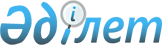 Об утверждении Положения государственного учреждения "Отдел сельского хозяйства города Кокшетау"
					
			Утративший силу
			
			
		
					Постановление акимата города Кокшетау Акмолинской области от 14 марта 2014 года № А-3/505. Зарегистрировано Департаментом юстиции Акмолинской области 11 апреля 2014 года № 4091. Утратило силу постановлением акимата города Кокшетау Акмолинской области от 21 апреля 2016 года № А-4/878      Сноска. Утратило силу постановлением акимата города Кокшетау Акмолинской области от 21.04.2016 № А-4/878 (вводится в действие со дня подписания).

      Примечание РЦПИ.

      В тексте документа сохранена пунктуация и орфография оригинала.

      В соответствии с подпунктом 8) статьи 18 Закона Республики Казахстан от 1 марта 2011 года "О государственном имуществе", на основании Типового положения государственного органа Республики Казахстан, утвержденного Указом Президента Республики Казахстан от 29 октября 2012 года № 410, акимат города Кокшетау ПОСТАНОВЛЯЕТ:

      1. Утвердить прилагаемое Положение государственного учреждения "Отдел сельского хозяйства города Кокшетау".

      2. Контроль за исполнением настоящего постановления возложить на заместителя акима города Кокшетау Омарову А.Б.

      3. Настоящее постановление вступает в силу со дня государственной регистрации в Департаменте юстиции Акмолинской области и вводится в действие со дня официального опубликования.

 Положение
государственного учреждения
"Отдел сельского хозяйства города Кокшетау"
1. Общие положения      1. Государственное учреждение "Отдел сельского хозяйства города Кокшетау" является государственным органом Республики Казахстан, осуществляющим руководство в сфере сельского хозяйства.

      2. Государственное учреждение "Отдел сельского хозяйства города Кокшетау" ведомств не имеет.

      3. Государственное учреждение "Отдел сельского хозяйства города Кокшетау" осуществляет свою деятельность в соответствии с Конституцией и законами Республики Казахстан, актами Президента и Правительства Республики Казахстан, иными нормативными правовыми актами, а также настоящим Положением.

      4. Государственное учреждение "Отдел сельского хозяйства города Кокшетау" является юридическим лицом в организационно-правовой форме государственного учреждения, имеет печати и штампы со своим наименованием на государственном языке, бланки установленного образца, в соответствии с законодательством Республики Казахстан счета в органах казначейства.

      5. Государственное учреждение "Отдел сельского хозяйства города Кокшетау" вступает в гражданско-правовые отношения от собственного имени.

      6. Государственное учреждение "Отдел сельского хозяйства города Кокшетау" имеет право выступать стороной гражданско-правовых отношений от имени государства, если оно уполномочено на это в соответствии с законодательством.

      7. Государственное учреждение "Отдел сельского хозяйства города Кокшетау" по вопросам своей компетенции в установленном законодательством порядке принимает решения, оформляемые приказами руководителя государственного учреждения "Отдел сельского хозяйства города Кокшетау" и другими актами, предусмотренными законодательством Республики Казахстан.

      8. Структура и лимит штатной численности государственного учреждения "Отдел сельского хозяйства города Кокшетау" утверждаются в соответствии с действующим законодательством.

      9. Местонахождение юридического лица: Республика Казахстан, 020000 Акмолинская область, город Кокшетау, улица Абая, дом 142 А, квартира 1.

      10. Полное наименование государственного органа: государственное учреждение "Отдел сельского хозяйства города Кокшетау".

      11. Настоящее Положение является учредительным документом государственного учреждения "Отдел сельского хозяйства города Кокшетау".

      12. Финансирование деятельности государственного учреждения "Отдел сельского хозяйства города Кокшетау" осуществляется из местного бюджета.

      13. Государственному учреждению "Отдел сельского хозяйства города Кокшетау" запрещается вступать в договорные отношения с субъектами предпринимательства на предмет выполнения обязанностей, являющихся функциями государственного учреждения "Отдел сельского хозяйства города Кокшетау".

      Если государственному учреждению "Отдел сельского хозяйства города Кокшетау" законодательными актами предоставлено право осуществлять приносящую доходы деятельность, то доходы, полученные от такой деятельности, направляются в доход государственного бюджета.

 2. Миссия, основные задачи, функции, права и обязанности государственного органа      14. Миссия государственного учреждения "Отдел сельского хозяйства города Кокшетау":

      1) реализация государственной аграрной политики в земледелии, растениеводстве, животноводстве, технической инспекции;

      2) формирование и реализация аграрной политики города Кокшетау в сфере развития агропромышленного комплекса, в целях содействия экономическому росту и достижению качественно нового уровня конкурентоспособности отраслей агропромышленного комплекса.

      15. Задачи государственного учреждения "Отдел сельского хозяйства города Кокшетау":

      1) увеличение экспортных возможностей аграрного сектора в условиях развивающихся рыночных отношений;

      2) реализация стратегических планов и отдельных программ развития города Кокшетау;

      3) решение задач, определенных законодательными актами Республики Казахстан;

      4) представление отчетов и информации по вопросам, входящим в компетенцию государственного учреждения "Отдел сельского хозяйства города Кокшетау" в вышестоящие организации;

      5) регулирование отношений и межотраслевая координация в сфере городского агропромышленного комплекса;

      6) создание необходимых условий для реализации аграрной и иных государственных программ в области сельского хозяйства, стратегии поддержки и развития частного бизнеса в агропромышленном комплексе города Кокшетау;

      7) осуществление комплексных мер по стимулированию наращивания производства сельскохозяйственной продукции для удовлетворения внутренних потребностей;

      8) совершенствование и углубление реформ в сельском хозяйстве, развитие разнообразных форм хозяйствования;

      9) участие в осуществлении аграрной реформы в городе Кокшетау;

      10) осуществление государственной технической инспекции в области агропромышленного комплекса;

      11) иные права предусмотренные законодательством Республики Казахстан.

      16. Функции государственного учреждения "Отдел сельского хозяйства города Кокшетау":

      1) осуществление анализа выполнения оценочных показателей реализации городских программ развития в агропромышленном комплексе, с ежеквартальным определением рейтинга города посредством сбора и обобщения информации по выполнению комплексного плана;

      2) проведение мониторинга наличия потребности сельскохозяйственной техники, запасных частей, горюче-смазочных материалов, посевных семян, кормов, минеральных удобрений и гербицидов;

      3) предоставление управлению сельского хозяйства области документов, полученных от сельскохозяйственных товаропроизводителей города (включая крестьянские хозяйства) для выплаты им субсидии по государственным программам;

      4) оказание содействия в организации полевых работ в сельхозформированиях города;

      5) участвует в разработке и реализации среднесрочного стратегического плана социально-экономического развития города, государственных и региональных программ в сфере своей деятельности;

      6) обеспечение, разработка и внедрение агротехнических и организационно–экономических мероприятий, направленных на повышение плодородия почвы, укрепление зернового хозяйства, создание прочной кормовой базы для животноводства;

      7) координация деятельности племенных субъектов по выращиванию племенного молодняка;

      8) обеспечение проведения мероприятий, направленных на развитие растениеводства, животноводства, племенного дела;

      9) осуществление сбор данных о племенных животных от субъектов в области племенного животноводства;

      10) прием отчетов от субъектов в области племенного животноводства;

      11) обеспечение координации деятельности сельхозтоваропроизводителей города;

      12) организация государственной комиссии по приему в эксплуатацию объектов производства, осуществляющих выращивание животных, заготовку (убой), хранение, переработку и реализацию животных, продукции и сырья животного происхождения, а также организации по производству, хранению и реализации кормов и кормовых добавок;

      13) Выдает справки о наличии или отсутствии государственной регистрации тракторов изготовленных на их базе самоходных шасси и механизмов, прицепов к ним, включая прицепы со смонтированным специальным оборудованием, самоходных сельскохозяйственных, мелиоративных и дорожно–строительных машин и механизмов, специальных машин повышенной проходимости;

      14) проведение внутреннего контроля за качеством государственных услуг, входящих в компетенцию государственного (местного) исполнительного органа;

      15) производит государственную регистрацию и перерегистрацию тракторов изготовленных на их базе самоходных шасси и механизмов, прицепов к ним, включая прицепы со смонтированным специальным оборудованием, самоходных сельскохозяйственных, мелиоративных и дорожно-строительных машин и механизмов, специальных машин повышенной проходимости с выдачей государственных регистрационных номерных знаков и регистрационных документов, а также регистрацию их залога;

      16) обеспечивает взимание с собственников (владельцев) тракторов изготовленных на их базе самоходных шасси и механизмов, прицепов к ним, включая прицепы со смонтированным специальным оборудованием, самоходных сельскохозяйственных, мелиоративных и дорожно-строительных машин и механизмов, специальных машин повышенной проходимости, установленных сборов за государственную регистрацию, в установленном законодательством порядке;

      17) участие в подготовке материалов к заседаниям акимата города и области по вопросам сельского хозяйства;

      18) осуществление работы по формированию, накоплению, обобщению и классификации информационной базы данных относящихся к сфере сельского хозяйства.

      Сноска. Пункт 16 с изменением, внесенным постановлением акимата города Кокшетау Акмолинской области от 26.06.2014 № А-6/1161 (вводится в действие со дня официального опубликования).

      17. Права и обязанности государственного учреждения "Отдел сельского хозяйства города Кокшетау":

      1) принимать участие в разработке и реализации программы региональных развитий сельского хозяйства и вносить в соответствующие органы местного самоуправления предложения по вопросам деятельности агропромышленного комплекса города Кокшетау;

      2) администрирование бюджетных программ;

      3) разработка региональной программы самообеспечения;

      4) содействие в организации обеспечения и переподготовки сельхозпроизводителей для работы в рыночных условиях;

      5) разработка и реализация концепции сельского хозяйства, анализа тенденций, прогнозирование и определение его перспектив;

      6) организация системы маркетинга в сельскохозяйственном производстве, привлечение инвестиций в производство и переработку сельскохозяйственной продукции, защита интересов сельхозтоваропроизводителей на создание оптимальных условий для деятельности всех отраслей сельского хозяйства;

      7) запрашивать и получать необходимую информацию от уполномоченного государственного органа и иных организаций в области аграрии, животноводства, технической инспекции для осуществления возложенных на него задач;

      8) организация и совершенствование учета, оперативной, статистической и бухгалтерской отчетности;

      9) разработка прогнозов потребности сельского хозяйства в тракторах, комбайнах, автомобилях, оборудовании, сельхозмашинах, топливе и других материальных ресурсах;

      10) представлять и отстаивать интересы сельских товаропроизводителей города в органах государственного и хозяйственного управления всех уровней;

      11) учет поголовья скота и птицы в личных подсобных хозяйствах граждан;

      12) вносить предложения акиму города Кокшетау по совершенствованию организации деятельности государственных органов в сфере аграрной политики, осуществлять подготовку информационно-аналитических и иных материалов по вопросам, относящимся к ведению государственного учреждения "Отдел сельского хозяйства города Кокшетау" и иных функции, предусмотренных нормативными актами Республики Казахстан;

      13) давать поручения, относящиеся к сфере деятельности государственного учреждения "Отдел сельского хозяйства города Кокшетау" соответствующим государственным органам и должностным лицам, контролировать их исполнение, а также участвовать в мероприятиях, проводимых местными исполнительными органами города и области;

      14) осуществлять контроль за соблюдением установленных Правилами государственной регистрации машин и Правилами проведения ежегодного государственного технического осмотра машин сроков для выполнения предшествующих осуществлению регистрационных действий обязанностей собственников и владельцев машин;

      15) разрабатывать в пределах своей компетенции мероприятия и предложения по улучшению проведения ежегодного технического осмотра машин;

      16) запрещать эксплуатацию машин, не отвечающих требованиям Перечня нормативно-технических документов, регламентирующих требования к государственному техническому осмотру машин, утвержденных Правилами проведения ежегодного государственного технического осмотра машин или имеющих неисправности, угрожающие безопасности дорожного движения и требованиям охраны окружающей среды.

 3. Организация деятельности государственного органа      18. Руководство государственного учреждения "Отдел сельского хозяйства города Кокшетау" осуществляется первым руководителем, который несет персональную ответственность за выполнение возложенных на государственное учреждение "Отдел сельского хозяйства города Кокшетау" задач и осуществление им своих функций.

      19. Первый руководитель государственного учреждения "Отдел сельского хозяйства города Кокшетау" назначается на должность и освобождается от должности акимом города Кокшетау.

      20. Полномочия первого руководителя государственного учреждения "Отдел сельского хозяйства города Кокшетау":

      1) организует и руководит работой государственного учреждения, несет персональную ответственность за выполнение возложенных на государственное учреждение задач и осуществление им своих функций;

      2) определяет обязанности и полномочия работников государственного учреждения;

      3) в соответствии с законодательством назначает на должность и освобождает от должности работников государственного учреждения;

      4) в установленном законодательством порядке налагает дисциплинарные взыскания на сотрудников государственного учреждения;

      5) подписывает акты государственного учреждения;

      6) утверждает положение о структурных подразделениях государственного учреждения;

      7) представляет государственное учреждение в государственных органах, иных организациях;

      8) осуществляет иные полномочия в соответствии с законодательством Республики Казахстан.

      Исполнение полномочий первого руководителя государственного учреждения "Отдел сельского хозяйства города Кокшетау" в период его отсутствия осуществляется лицом, его замещающим в соответствии с действующим законодательством.

 4. Имущество государственного органа      21. Государственное учреждение "Отдел сельского хозяйства города Кокшетау" может иметь на праве оперативного управления обособленное имущество в случаях, предусмотренных законодательством.

      Имущество государственного учреждения "Отдел сельского хозяйства города Кокшетау" формируется за счет имущества, переданного ему собственником, а также имущества (включая денежные доходы), приобретенного в результате собственной деятельности и иных источников, не запрещенных законодательством Республики Казахстан.

      22. Имущество, закрепленное за государственным учреждением "Отдел сельского хозяйства города Кокшетау", относится к коммунальной собственности.

      23. Государственное учреждение "Отдел сельского хозяйства города Кокшетау" не вправе самостоятельно отчуждать или иным способом распоряжаться закрепленным за ним имуществом и имуществом, приобретенным за счет средств, выданных ему по плану финансирования, если иное не установлено законодательством.

 5. Реорганизация и упразднение государственного органа      24. Реорганизация и упразднение государственного учреждения "Отдел сельского хозяйства города Кокшетау" осуществляются в соответствии с законодательством Республики Казахстан.


					© 2012. РГП на ПХВ «Институт законодательства и правовой информации Республики Казахстан» Министерства юстиции Республики Казахстан
				
      Аким города

Ж.Жумагулов
Утверждено
постановлением акимата
города Кокшетау
от 14 марта 2014 года
№ А-3/505